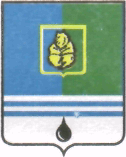 ПОСТАНОВЛЕНИЕАДМИНИСТРАЦИИ  ГОРОДА  КОГАЛЫМАХанты-Мансийского автономного округа - ЮгрыО признании утратившими силунекоторых муниципальныхправовых актов города КогалымаВ соответствии с Федеральным законом от 06.10.2003 №131-ФЗ               «Об общих принципах организации местного самоуправления в Российской Федерации», Уставом города Когалыма, решением Думы города Когалыма от 23.12.2014 №494-ГД «Об утверждении стратегии социально-экономического развития города Когалыма до 2020 года и на период до 2030 года», постановлением Администрации города Когалыма от 15.12.2015 №3662              «Об утверждении плана мероприятий («дорожной карты») по реализации Стратегии социально-экономического развития города Когалыма до 2020 года и на период до 2030 года и Плана мероприятий социально-экономического развития города Когалыма на 2014-2019 годы»:Признать утратившими силу следующие муниципальные правовые акты:1.1. Постановление Администрации города Когалыма от 29.01.2014 №124 «О разработке стратегии социально-экономического развития города Когалыма до 2020 года и на период до 2030 года и программы                 социально-экономического развития города Когалыма на 2014-2018 годы»;1.2. Постановление Администрации города Когалыма от 26.06.2014 №1534 «О внесении изменения в постановление Администрации города Когалыма от 29.01.2014 №124»;1.3. Постановление Администрации города Когалыма от 24.11.2014 №3083 «О внесении изменения в постановление Администрации города Когалыма от 29.01.2014 №124».2. Опубликовать настоящее постановление в газете «Когалымский вестник» и разместить на официальном сайте Администрации города Когалыма в информационно-телекоммуникационной сети «Интернет» (www.admkogalym.ru).3. Контроль за выполнением постановления оставляю за собой.Глава города Когалыма			 		  Н.Н.ПальчиковОт  «16»марта2016г. № 664